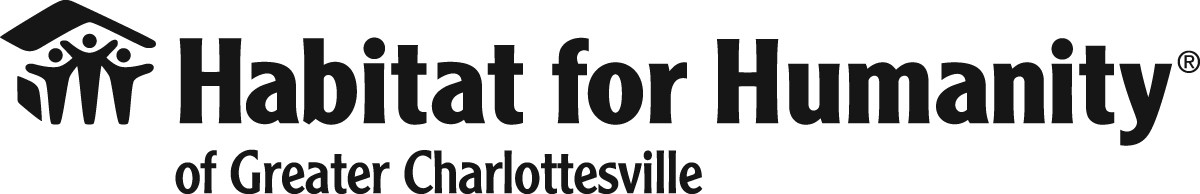  SELF—EMPLOYMENT INCOME AND EXPENSE TRACKERIf you are self-employed this worksheet is designed to help you track your income and expenses for your job—NOT YOUR HOUSEHOLD. This means taking your total monthly earnings and subtracting your total monthly expenses for your job—NOT YOUR HOUSEHOLD.Tracking your income and expenses month by month will help Habitat calculate your total income.As a Partner Family Homebuyer AND an applicant you MUST TRACK YOUR INCOME AND EXPENSES EVERY MONTH.Examples of expenses include:TAXI DRIVERS: gas, car maintenance, car repairs, auto insurance, leasing fees, mileage, etc.HOUSE CLEANERS/MAIDS: cleaning supplies, insurance, gas, etc.CONSTRUCTION/LANDSCAPE WORKERS: supplies, tools, licensing fees, gas, etc.Need help or have questions? Contact the Homeowner Services team at 434-293-9066 or familyservices@cvillehabitat.org.Other resources:SELF EMPLOYMENT—INCOME & EXPENSE KEYPlease include the name of the company or the person where your income comes from.Income: Uber__________________________________	Color: ________________________Income: Lyft__________________________________	Color: ________________________Income: ______________________________________	Color: ________________________Income: ______________________________________	Color: ________________________ Income: ______________________________________	Color: ________________________	Next, write down all expenses relating to your job (insurance, gas, car washes, supplies, etc.)	Then, pick a highlighter or pen color to match that expense.	At the end of each month, add up your total income and total expenses. Subtract your total expenses from your total income to get your net monthly income.Expense: Gas___________________________________	Color: ________________________Expense: Car Wash______________________________	Color: ________________________Expense: Insurance______________________________	Color: ________________________Expense: ______________________________________	Color: ________________________ Expense: ______________________________________	Color: ________________________Expense: ______________________________________	Color: ________________________Expense: ______________________________________	Color: ________________________Expense: ______________________________________	Color: ________________________Expense: ______________________________________	Color: ________________________ Expense: ______________________________________	Color: ________________________Expense: ______________________________________	Color: ________________________Expense: ______________________________________	Color: ________________________ Expense: ______________________________________	Color: ________________________Name: Jon SnowMonth: January 	Year: 2021SELF EMPLOYMENT—INCOME & EXPENSE KEYPlease include the name of the company or the person where your income comes from.Income: Uber__________________________________	Color: ________________________Income: Lyft__________________________________	Color: ________________________Income: ______________________________________	Color: ________________________Income: ______________________________________	Color: ________________________ Income: ______________________________________	Color: ________________________	Next, write down all expenses relating to your job (insurance, gas, car washes, supplies, etc.)	Then, pick a highlighter or pen color to match that expense.	At the end of each month, add up your total income and total expenses. Subtract your total expenses from your total income to get your net monthly income.Expense: _Mileage ($.058/mile)____________________	Color: ________________________Expense: _Uber fee______________________________	Color: ________________________Expense: ______________________________________	Color: ________________________Expense: ______________________________________	Color: ________________________ Expense: ______________________________________	Color: ________________________Expense: ______________________________________	Color: ________________________Expense: ______________________________________	Color: ________________________Expense: ______________________________________	Color: ________________________Expense: ______________________________________	Color: ________________________ Expense: ______________________________________	Color: ________________________Expense: ______________________________________	Color: ________________________Expense: ______________________________________	Color: ________________________ Expense: ______________________________________	Color: ________________________Name: Jon SnowMonth:	January			Year: 2021SELF EMPLOYMENT—INCOME & EXPENSE KEYPlease include the name of the company or the person where your income comes from.Income: 	Color:Income:	Color: Income: 	Color: Income:	Color: Income:	Color: 	Next, write down all expenses relating to your job (insurance, gas, car washes, supplies, etc.)	Then, pick a highlighter or pen color to match that expense.	At the end of each month, add up your total income and total expenses. Subtract your total expenses from your total income to get your net monthly income.Expense:	Color: Expense:	Color: Expense:	Color: Expense:	Color: Expense:	Color: Expense:	Color: Expense:	Color: Expense:	Color: Expense:	Color: Expense:	Color: Expense:	Color: Expense:	Color: Expense:	Color: Name:Month:				Year:SELF EMPLOYMENT—INCOME & EXPENSE KEYPlease include the name of the company or the person where your income comes from.Income: 	Color:Income:	Color: Income: 	Color: Income:	Color: Income:	Color: 	Next, write down all expenses relating to your job (insurance, gas, car washes, supplies, etc.)	Then, pick a highlighter or pen color to match that expense.	At the end of each month, add up your total income and total expenses. Subtract your total expenses from your total income to get your net monthly income.Expense:	Color: Expense:	Color: Expense:	Color: Expense:	Color: Expense:	Color: Expense:	Color: Expense:	Color: Expense:	Color: Expense:	Color: Expense:	Color: Expense:	Color: Expense:	Color: Expense:	Color:Name:Month:				Year:SELF EMPLOYMENT—INCOME & EXPENSE KEYPlease include the name of the company or the person where your income comes from.Income: 	Color:Income:	Color: Income: 	Color: Income:	Color: Income:	Color: 	Next, write down all expenses relating to your job (insurance, gas, car washes, supplies, etc.)	Then, pick a highlighter or pen color to match that expense.	At the end of each month, add up your total income and total expenses. Subtract your total expenses from your total income to get your net monthly income.Expense:	Color: Expense:	Color: Expense:	Color: Expense:	Color: Expense:	Color: Expense:	Color: Expense:	Color: Expense:	Color: Expense:	Color: Expense:	Color: Expense:	Color: Expense:	Color: Expense:	Color:Name:Month:				Year:SELF EMPLOYMENT—INCOME & EXPENSE KEYPlease include the name of the company or the person where your income comes from.Income: 	Color:Income:	Color: Income: 	Color: Income:	Color: Income:	Color: 	Next, write down all expenses relating to your job (insurance, gas, car washes, supplies, etc.)	Then, pick a highlighter or pen color to match that expense.	At the end of each month, add up your total income and total expenses. Subtract your total expenses from your total income to get your net monthly income.Expense:	Color: Expense:	Color: Expense:	Color: Expense:	Color: Expense:	Color: Expense:	Color: Expense:	Color: Expense:	Color: Expense:	Color: Expense:	Color: Expense:	Color: Expense:	Color: Expense:	Color:Name:Month:				Year:Piedmont Housing AllianceCommunity Investment Collaboration300 Preston Avenue, Suite 206Charlottesville, VA 22902434-218-3481info@cicville.orgCicville.org682 Berkmar CircleCharlottesville, VA 22901434-817-2436Piedmonthousingallicance.orgCommunity Investment Collaboration300 Preston Avenue, Suite 206Charlottesville, VA 22902434-218-3481info@cicville.orgCicville.orgSUNDAYMONDAYTUESDAYWEDNESDAYTHURSDAYFRIDAYSATURDAY12$21.78345$22.566$62.17Income$0Expenses:$106.517$239.78$78.3489$31.0110111213$27.53Income$318.12Expenses:$58.5414$468.19$23.91151617$33.42181920$26.37Income$492.10Expenses:$59.7921$301.67$83.242223$18.572425$89.9526$36.0327Income$384.91Expenses:$144.5528$518.23$42.48293031$23.74Income$560.71Expenses:$23.74NOTES:Total Income$1755.84NOTES:—NOTES:Total Expenses$393.13NOTES:=NOTES:Net Income$1362.71SUNDAYMONDAYTUESDAYWEDNESDAYTHURSDAYFRIDAYSATURDAY123Mileage: 43.145Mileage: 35.26Income$0Mileage:78.37$239.78$78.348910Mileage: 13.811Mileage: 20.812Mileage: 13.613Mileage: 56.4Income$318.12Mileage:104.614$468.19$23.91Mileage: 55.9 1516Mileage: 19.417Mileage: 30.71819Mileage: 59.820Mileage: 63.8Income$492.10Mileage:254.321$301.67$83.24Mileage:22232425Mileage: 29.326Mileage: 27.627Income$384.91Mileage:56.928$518.23$42.48Mileage: 64.829Mileage: 21.630Mileage:30.731Mileage: 31.8Income$560.71Mileage:148.9NOTES:Total Income$1755.84NOTES:—NOTES:Total Expenses$372.94NOTES:=NOTES:Net Income$1382.90SUNDAYMONDAYTUESDAYWEDNESDAYTHURSDAYFRIDAYSATURDAYNOTES:Total IncomeNOTES:—NOTES:Total ExpensesNOTES:=NOTES:Net IncomeSUNDAYMONDAYTUESDAYWEDNESDAYTHURSDAYFRIDAYSATURDAYNOTES:Total IncomeNOTES:—NOTES:Total ExpensesNOTES:=NOTES:Net IncomeSUNDAYMONDAYTUESDAYWEDNESDAYTHURSDAYFRIDAYSATURDAYNOTES:Total IncomeNOTES:—NOTES:Total ExpensesNOTES:=NOTES:Net IncomeSUNDAYMONDAYTUESDAYWEDNESDAYTHURSDAYFRIDAYSATURDAYNOTES:Total IncomeNOTES:—NOTES:Total ExpensesNOTES:=NOTES:Net Income